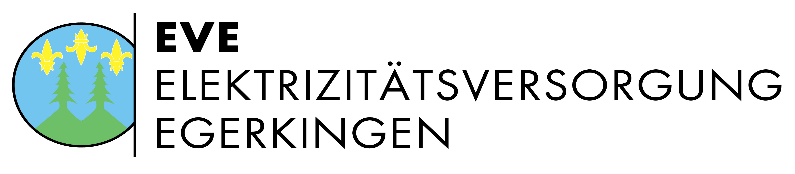 GesuchstellerBauherrschaft: 	..................................................................................	Tel.	....................Grundeigentümer:	..................................................................................	Tel.	....................Projektverfasser 	..................................................................................	Tel.	....................Gebäudeart / Adresse Einfamilienhaus	 Reiheneinfamilienhäuser	 Mehrfamilienhaus	 Gewerbehaus	Wohn-/Gewerbehaus	 Industrie	 .............................Anzahl Wohnungen: 	................Strasse: 	..................................................................................Grundbuch Nr. 	................ Neubau	 Umbau	 Erweiterung Weitere SpezifikationenHeizung:	 Oel	 Gas 	 Wärmepumpe1)Warmwasseraufbereitung:	 Oel	 Gas 	 Wärmepumpe1)1)	Gesuch für „elektrische Wärme“ muss mit dem „Netzanschlussgesuch Strom“ eingereicht 	werden. Vorgesehenes Inbetriebsetzungsdatum von Neuanschluss:    ..............................................Nähere Bezeichnung Gewerbe/Industrie: ...........................................................................................................................................................................................................................................................................................................................................................................................................................................................................Technische Daten Besteht bereits ein Stromanschluss? 	 Ja	 Nein Aktuell installierte Leistung: 	.......... kW	Anschlussüberstromunterbrecher 	.......... ANeu benötigte Anschlussleistung: 	.......... kW	Anschlussüberstromunterbrecher 	.......... AEigenerzeugungsanlagen Vorgesehen:    Ja1)       Nein	Mit Rückspeisung ins Netz der EVE:    Ja1)     Nein 1)	Gesuch für „Energieerzeugungsanlage (EEA) im Parallelbetrieb mit Stromversorgungsnetz“
	muss mit dem „Netzanschlussgesuch Strom“ eingereicht werden. Art der Eigenerzeugung (kurze Beschreibung):  ...........................................................................................................................................................................................................................................................................................................................................................................................................................................................................Bemerkungen ....................................................................................................................................................................................................................................................................................................................................................................................................................................................................................................................................................................................................................................Beilagen Situationsplan 1:500 oder 1:1000 mit Werkleitungen  Grundrisse 1:50Schnitte Anschlussraum 1:50Umgebungsplan Ort:	..........................................................	Datum: ..........................................Unterschrift:   ...........................................Einzureichen an folgende Adresse: Elektrizitätsversorgung Egerkingen, EVE 	(Tel. 062 387 71 41) Herr Markus SiepeBahnhofstrasse 22 4622 Egerkingen Netzanschlussgesuch Strom 